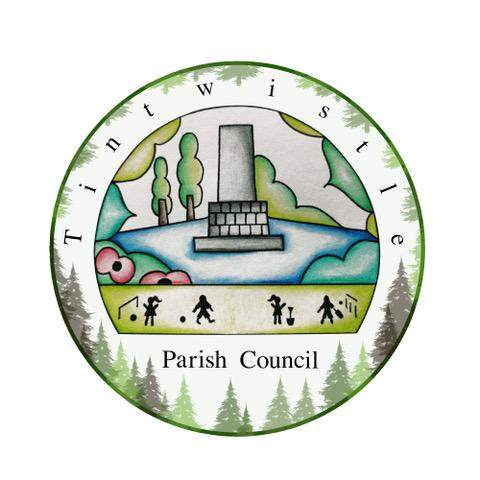 Tintwistle Parish CouncilSexton Street, Tintwistle, SK13 1JNhttps://tintwistleparishcouncil.org.uk                                  19 July 2022      AGENDADear Councillor,You are hereby summoned to attend the meeting of Tintwistle Parish Council to be held on Monday 25 July 2022 at 7.30pm at the Council’s office.PeterJLeppardPeter Leppard, Locum Clerk to the Council tpcounciloffices@aol.comAGENDA  (MEMBERS OF THE PUBLIC AND PRESS ARE WELCOME TO ATTEND)To receive apologies for absenceDeclarations of interestsTo receive reports from Borough and/or County CouncillorsPublic participation Upto 15 minutes will be made available for members of the public to raise matters relevant to the business of the Parish Council.To approve the minutes of the Council meeting held on 27 June 2022Review of Council policiesFinancial RegulationsEquality and Diversity PolicyAllotments management To (a) review the Allotments Committee’s Terms of Reference and (b) agree the date of the next allotments inspectionAssets of Community Value To consider any proposals for applying the ACV processInsurance To consider our insurer’s proposal for annual renewalFinance & AccountsTo receive a budget-monitoring statement year-to-dateTo approve a revision of the Council’s assets register     c.     To authorise accounts for payment Netwise UK To receive a update from the Clerk re email functionalitySt James’ chapel, Crowden To receive a briefing on the restoration project Community Centre project To receive a project updatePlanning       a. To consider applications received (none at the date of this agenda)      b. To agree a response to PDNPA’s parish council survey re its Local Plan ReviewCondition of ‘viewing platform’ paved area on Old Rd To consider any action necessaryGrow Back Greener woodland-creation grant To decide our response to this PDNPA initiativeArnfield Drive potholes To consider estimate(s) for surface repairs18. To confirm the date of next meeting19. Exclusion of press & public To consider this resolution: “That, in view of the confidential nature of the following agenda item, the press and public be excluded from the meeting, in accordance with the Public Bodies (Admission to Meetings) Act 1960, section 1.”20. Recruitment of Parish Clerk To receive a progress update